شماره ثبت :                      
تاریخ ثبت:                        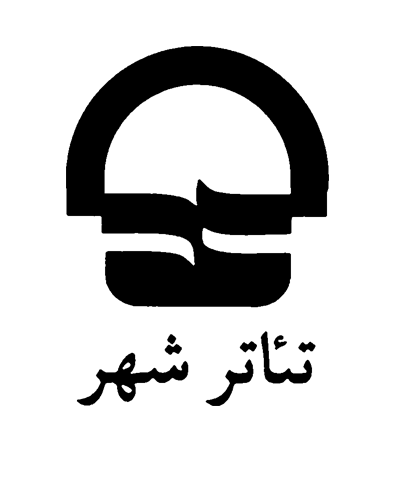 فرم تقاضای اجرای نمایش در مجموعه تئاتر شهر 
اینجانب ...........................................کارگردان نمایش ............................................................... به نویسندگی....................................................                                       متقاضی اجرای اثر در مجموعه تئاترشهر هستم . 
* تاریخ پیشنهادی اجرای نمایش: * معرفی عوامل اجرایی (شامل گروه بازیگران ، طراحان و سایر عوامل ): 
* لطفا خلاصه ای از ضرورت اجرای نمایشنامه و دیدگاه کارگردانی خود را ذکر بفرمایید *آن دسته از هنرمندان محترمی که برای اولین بار به عنوان کارگردان متقاضی اجرا در مجموعه تئاتر شهر هستند لطفا فرم ذیل را تکمیل نمایند. شایان ذکر است در غیر عدم تکمیل فرم به تقاضای هنرمند محترم ترتیب اثر داده نخواهد شد. 
 تاریخ ارجاع به شورای مشورتی:

نظر شورای مشورتی تاریخ ارجاع به شورای ارزشیابی و نظارت بر نمایش اداره کل هنرهای نمایشی: نظر شورای ارزشیابی و نظارت بر نمایش اداره کل هنرهای نمایشی: 

اینجانب ................................................. کارگردان نمایش .......................................تمامی شرایط مندرج در اطلاعیه های مجموعه تئاتر شهر را مطالعه کردم و می پذیرم.       
                                                                                                                       امضا کارگردان: 
شماره تماس کارگردان: آدرس پست الکترونیک (ایمیل):     امضای متصدی دبیرخانه هماهنگی تئاتر شهر                                                                   امضای مدیر مجموعه تئاتر شهر 

شماره ملی :                                     مدرک تحصیلی:                    دانشگاه محل تحصیل 
پیشینه فعالیت های هنری یا جوایز دریافتی: